COMPETENCY BASED CURRICULUM CREATIVE ARTS AND SOCIAL STUDIES - GRADE 4 EXAMS TERM 1 2023QUETIONSDraw the following facesSad HappyDraw three animal formsWrite the material needed to do the following activitiesDrawing-Erasing-Painting-Colouring-Draw a straight line-MUSICA shaker is played by.shakinghittingpluckingbowing"Bless this our land andcreationNationGodStrength
&"Ilete baraka wetuLetukwetu yetu"Haki iwe ngao na mlinzi mwiziweziliziFirm may we stand todefend nationaccordunitedWhich one of the following is a kayamba?
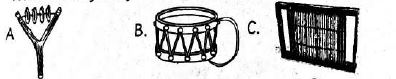 Which one of the following is a singing game? O God is good Watoto wadogo Are you sleepingJesus loveWe sing to be hatedtired angry happyWe clap our                while singingfeetfingernailshands "Mabata madogo" is an example of.                 songsinging gamepartsacredlullabyWe need a Y shaped stick, bottle tops and                      to make a shaker.srtring ropewirerubberWhile singing we open ourmouth eyesearshands"O God is good" is a              songactionsacredtopical singing gameA drum is played by.shakingblowingbowinghittingThis is Mary's face. She likes.
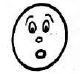 crying laughingsingingsmilingSOCIAL STUDIESPeople usually cross a river using a:-sticktreeropebridgeMost of the wild animals live in the:-foresthouseschoolmarketPlanting trees and flowers in our school makes it look:-beautifuluglyuntidyunusualBeing in a                        alone is not safe.churchschoolhospitalforestThe main natural source of light is the:-sunmoon electricitytorchA cactus is a thorny plant that grows in                  areas. wetfloodeddryswampyRabbit is to hutch as pig is to:kennelshedstypenA police or ambulance siren is sound that indicates:-dangerjoy celebrations speedWe can separate mud from water by:-boilingdecantingcoolingstoringWhen there is too much rainfall can lead to:-drought faminefloodserosion A                  is a group of people living together.community clan societyunion                     is an example of a happy occasion.BurilFuneralWarBirthdayDuring drought animals and people lack enough:-space foodeducation landThe crops that are grown for commercial purposes like tea and coffee are called                       crops. foodcashenterpriseprojectC.R.EThe first book in the New Testament is:-MarkJohnRevelationMatthewNoah built an                      for the Lord.housechurchark schoolThe Holy Bible has a total of                  books.66294337Moses obeyed God at Mt_KenyaSinaiGalilee HorebAunts, uncles, cousins and grandparents are members of an                family.nuclearsingleextendedmanyThe three Hebrew men                     to bow to false God.refusedagreedlovedhatedJesus was laid in a                     after He was born.housecot managerbasketAdam and Eve lived in the garden of:-NoahedengethsemanegalileeIt is good to say the                      alwaysbad thingsliesbad wordstruthWhich one is a fruit of the Holy Spirit?lovehatredkilling beating                      taught the disciples the Lord's prayer.AngelsJesus GodTeachersThe                     spirit helps us to do good thingsbad evilholy church When other people wrong us we should                 them beat abuse forgive hateThe wife of Ananias was called:- SapphiraEveMaryTabithaKing                       ordered Daniel to be thrown into a den of lions.PharaohDavidDariusAmosWe read the word of God from the.tusomebiblestory book primary mathematicsMoses saw a burninghousehillbush car Daniel was thrown into a.den of :-lionselephantssnakes thieves Naaman was told to dip himself                       times in river Jordan.5678                       is a member of the nuclear family.mother AuntcousinGrandmother MARKING SCHEME MUSIC ABAACBDDACABDCSOCIAL STUDIES DACADDCCABCADBBC.R.EDCABCACBDABCCACBCACA8                           9                            10           